ПРОЕКТ РОССИЙСКАЯ ФЕДЕРАЦИЯИРКУТСКАЯ ОБЛАСТЬМуниципальное образование «Новонукутское»Дума муниципального образования «Новонукутское»Пятого созываРЕШЕНИЕ_________________ года   	                        №  __                                            п. НовонукутскийО внесении изменений в правила землепользования и застройкимуниципального образования «Новонукутское» для земельного участка с кадастровым номером 85:04:040104:61В соответствии с Градостроительным кодексом Российской Федерации, Федеральным законом от 06.10.2003 № 131-ФЗ «Об общих принципах организации местного самоуправления в Российской Федерации», Уставом муниципального образования «Новонукутское», рассмотрев протокол, заключение о результатах общественных обсуждений, Дума РЕШИЛА:1. Внести изменения в правила землепользования и застройки муниципального образования «Новонукутское», утвержденные решением Думы МО «Новонукутское» от 16.10.2013 г. № 5, для земельного участка с кадастровым номером 85:04:040104:61 в части изменения вида разрешенного использования с «Для размещения здания прокуратуры» на «Государственное управление 3.8.1».2. Настоящее решение подлежит официальному опубликованию и размещению на официальном сайте администрации муниципального образования «Новонукутское» в сети «Интернет» (http://новонукутское.рф/).Председатель Думы МО «Новонукутское»,Глава администрации МО «Новонукутское»                                         Ю. В. Прудников
Информация к общественным обсуждениям по вопросу внесения изменений в правила землепользования и застройки муниципального образования «Новонукутское» для земельного участка с кадастровым номером 85:04:040104:61Фрагмент карты градостроительного зонирования Правил землепользования и застройки МО «Новонукутское»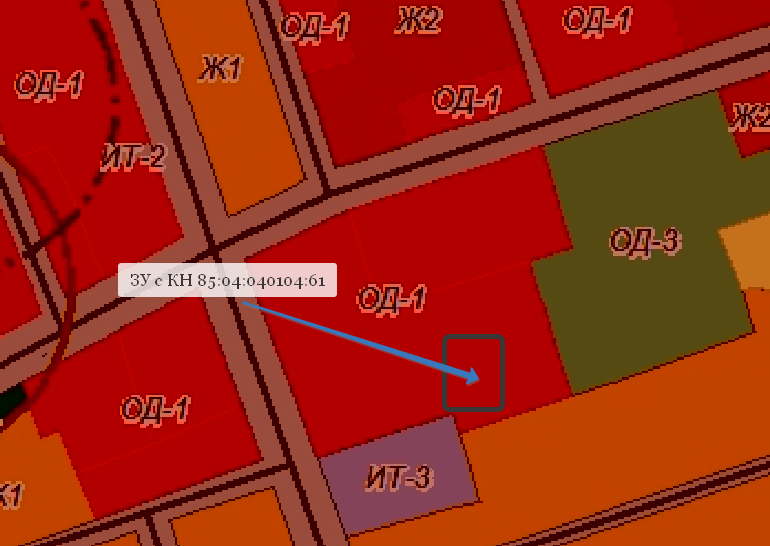 Ситуационная схема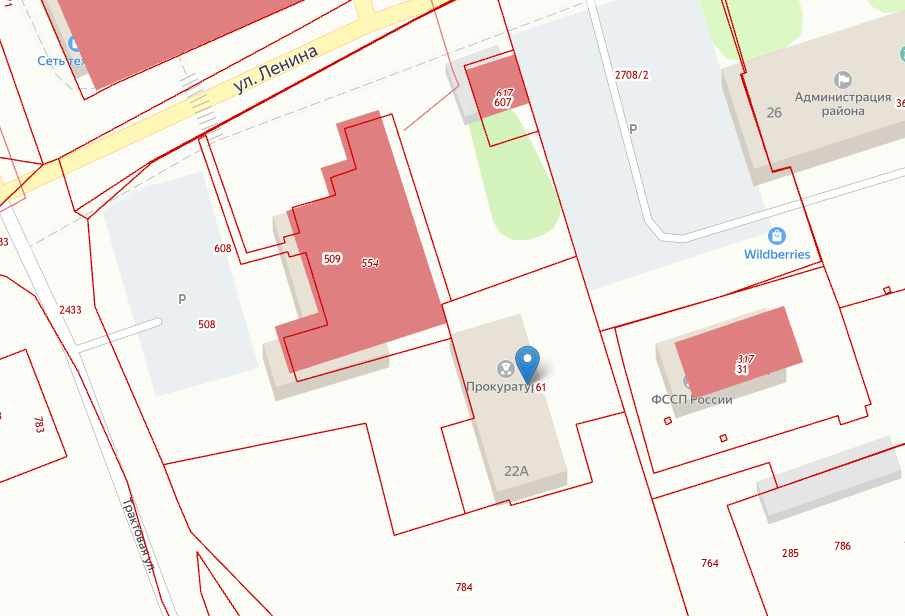 